附件1：列东跨沙溪河步行景观桥概念规划方案工作内容范围：北至徐碧大桥，南至梅列大桥；东西向至沙溪河两岸。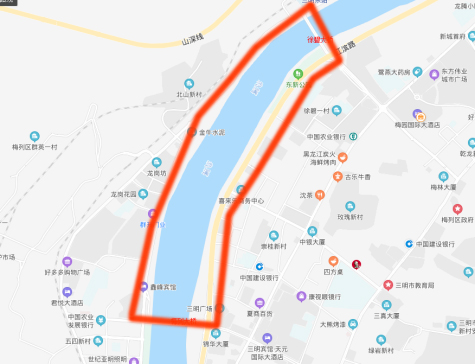 序号工作内容备注1在江滨路梅列大桥至徐碧大桥，规划跨沙溪河景观步行桥，规划步行景观桥长约250米，范围见附图。